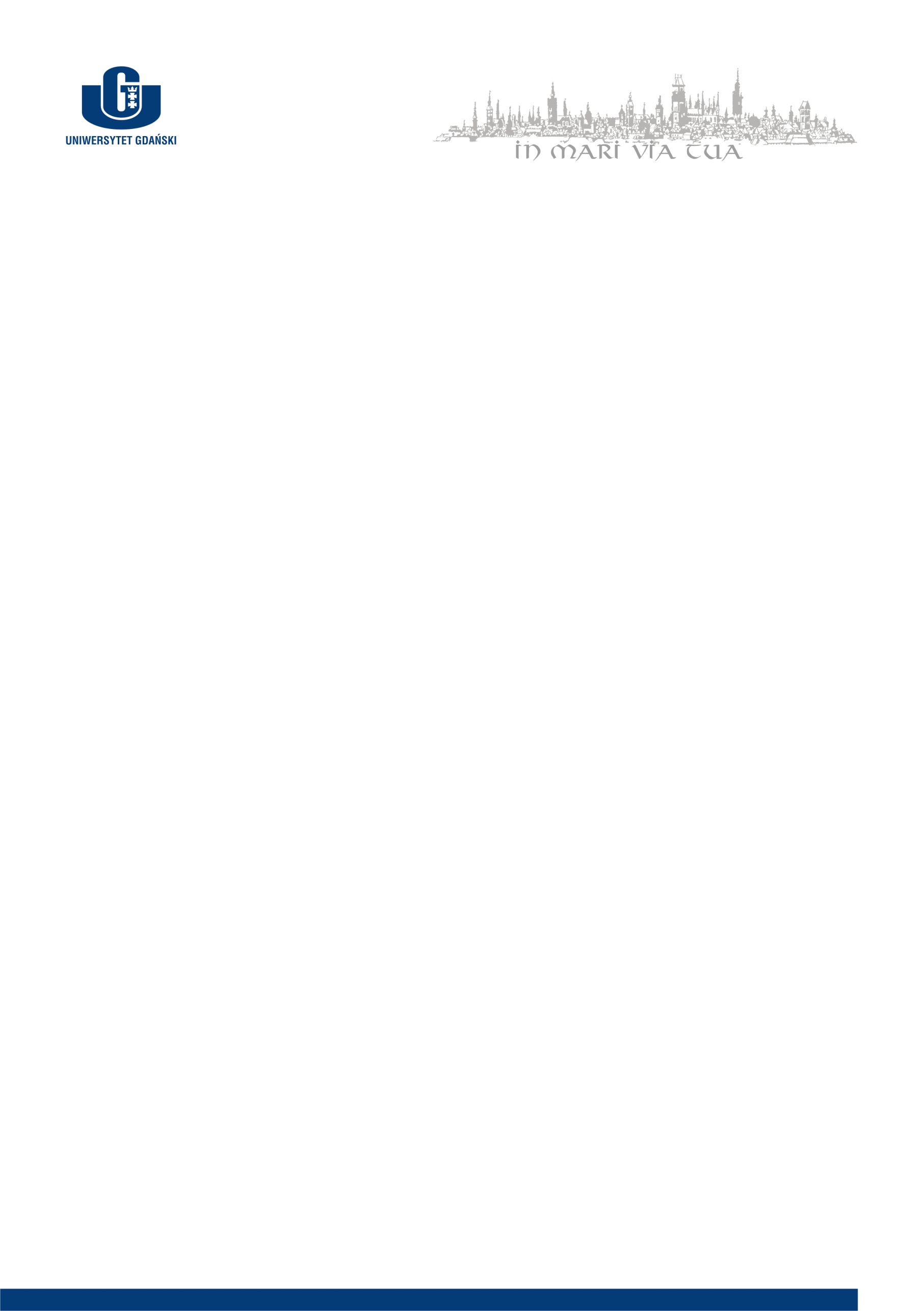 załącznik nr 2 do zarządzenia Rektora UG nr 19/R/17WNIOSEK  O DOFINANSOWANIE DO ZBIOROWEGO DOKSZTAŁCANIA
DLA NAUCZYCIELI AKADEMICKICH UWAGA! Do wniosku należy dołączyć listę Uczestników.*  niepotrzebne skreślićDANE OSOBY WNIOSKUJĄCEJ(wypełnia osoba wnioskująca)DANE OSOBY WNIOSKUJĄCEJ(wypełnia osoba wnioskująca)DANE OSOBY WNIOSKUJĄCEJ(wypełnia osoba wnioskująca)Nazwisko i Imię osoby wnioskującejNazwisko i Imię osoby wnioskującejJednostka organizacyjnaJednostka organizacyjnaStanowiskoFORMA DOKSZTAŁCENIA ZBIOROWEGO(wypełnia osoba wnioskująca)FORMA DOKSZTAŁCENIA ZBIOROWEGO(wypełnia osoba wnioskująca)FORMA DOKSZTAŁCENIA ZBIOROWEGO(wypełnia osoba wnioskująca)(proszę zaznaczyć odpowiednie)Studia MBAStudia MBAStudia MBASzkolenia/kursy specjalistyczne wg. potrzeb wynikających ze specyfiki działania jednostek organizacyjnychSzkolenia / Kursy specjalistyczneSzkolenia / Kursy specjalistyczneSzkolenia/kursy specjalistyczne wg. potrzeb wynikających ze specyfiki działania jednostek organizacyjnychDot. Unii EuropejskiejDot. Unii EuropejskiejSzkolenia/kursy specjalistyczne wg. potrzeb wynikających ze specyfiki działania jednostek organizacyjnychKomputeroweKomputeroweSzkolenia/kursy specjalistyczne wg. potrzeb wynikających ze specyfiki działania jednostek organizacyjnychJęzykoweJęzykoweKoszt nettoKoszt nettoOPIS WNIOSKU O DOFINANSOWANIE(krótkie uzasadnienie wniosku, kierunek studiów, rok studiów, nazwa Uczelni, liczba semestrów,  nazwa szkolenia,  czas trwania, wysokość opłaty, system płatności itp.)(wypełnia osoba wnioskująca)OPIS WNIOSKU O DOFINANSOWANIE(krótkie uzasadnienie wniosku, kierunek studiów, rok studiów, nazwa Uczelni, liczba semestrów,  nazwa szkolenia,  czas trwania, wysokość opłaty, system płatności itp.)(wypełnia osoba wnioskująca)...............................................................................Data i podpis wnioskującegoOPINIA  PRZEŁOŻONEGO(zawierająca ocenę przydatności w pracy wybranego dokształcania oraz informację o wyniku ostatniej okresowej oceny nauczyciela akademickiego)OPINIA  PRZEŁOŻONEGO(zawierająca ocenę przydatności w pracy wybranego dokształcania oraz informację o wyniku ostatniej okresowej oceny nauczyciela akademickiego)..................................................................................................Data, pieczątka i podpis bezpośredniego przełożonegoOPINIA PRZEŁOŻONEGO WYŻSZEGO SZCZEBLA...................................................................................Data, pieczątka i podpis przełożonego wyższego szczeblaPOTWIERDZENIE PRZEZ SEKCJĘ DS. SZKOLEŃ(wypełnia pracownik Sekcji ds. Szkoleń)POTWIERDZENIE PRZEZ SEKCJĘ DS. SZKOLEŃ(wypełnia pracownik Sekcji ds. Szkoleń)POTWIERDZENIE PRZEZ SEKCJĘ DS. SZKOLEŃ(wypełnia pracownik Sekcji ds. Szkoleń)POTWIERDZENIE PRZEZ SEKCJĘ DS. SZKOLEŃ(wypełnia pracownik Sekcji ds. Szkoleń)Data wpływu wnioskuDostępność środkówBRAK ŚRODKÓW / DOSTĘPNE ŚRODKI*BRAK ŚRODKÓW / DOSTĘPNE ŚRODKI*BRAK ŚRODKÓW / DOSTĘPNE ŚRODKI*Dostępność środkówKwota dostępności środkówKwota dostępności środków........................................................................  zł.             ...................................................................................Data, pieczątka i podpis osoby potwierdzającej...................................................................................Data, pieczątka i podpis osoby potwierdzającejDECYZJA REKTORA UGDECYZJA REKTORA UGDECYZJA REKTORA UGZGODA  /  BRAK ZGODY*ZGODA  /  BRAK ZGODY*Dofinansowanie   ....................................................  %Powołanie doraźnej komisji opiniującejPowołanie doraźnej komisji opiniującejTAK  /  NIE*Czy ma być zawarta umowa na dokształcanie?Czy ma być zawarta umowa na dokształcanie?TAK  /  NIE*Czasokres odpracowania po zakończeniu dokształcenia1  /  2  /  3  lata*W przypadku zawarcia stosunku pracy na czas określony nie dłużej niż do dnia zawarcia stosunku pracy z zastrzeżeniem pkt 1)1  /  2  /  3  lata*W przypadku zawarcia stosunku pracy na czas określony nie dłużej niż do dnia zawarcia stosunku pracy z zastrzeżeniem pkt 1)............................................................................Data, pieczątka i podpis Rektora UGZAWIADOMIENIE WNIOSKUJĄCEGO O DECYZJI(wypełnia pracownik Sekcji ds. szkoleń)ZAWIADOMIENIE WNIOSKUJĄCEGO O DECYZJI(wypełnia pracownik Sekcji ds. szkoleń)ZAWIADOMIENIE WNIOSKUJĄCEGO O DECYZJI(wypełnia pracownik Sekcji ds. szkoleń)Data powiadomienia.................................................................................Data, pieczątka i podpis osoby zawiadamiającejRodzaj powiadomieniatelefon / e-mail /pismo*.................................................................................Data, pieczątka i podpis osoby zawiadamiającej